Сценарий викторины ко Дню бабушек и дедушекУчастникиведущий, жюри, зрители (взрослые, дети, подростки).Цельулучшение качества жизни пожилых людей, привлечение внимания к их проблемам.Задачисоздание праздничного настроения, укрепление связи между поколениями, стимулирование активности пожилых людей.МатериалыПонадобятся веселая музыка для фона.Оборудованиезвуковая аппаратура (колонки, микрофоны), ноутбук.Примерное время1,5 – 2 часаЗал украшен различными картинками с активными пожилыми людьми и фотографиями пожилых людей с внуками, и детьми.Ход мероприятияВедущий: Двое самых лучших,
Самых — дорогих,
Двое самых-самых
Для меня — родных,
Хорошо, что двое,
Хорошо вдвойне,
Бабушка и дедушка
Греют душу мне!
Ведущий: Этим небольшим стихотворением мы начинаем наш сегодняшний праздник, посвященный Дню бабушек и дедушек.Несмотря на наличие Международного дня пожилых людей, в мире существует еще и такой праздник, как День бабушек и дедушек, который в настоящее время отмечается в более чем 30 государствах мира, в том числе и в России. Его цель – показать старшему поколению его важность и значимость для внуков.Ведущий: А нам сегодня предстоит нешуточное состязание. До начала игры мы выбрали 2 команды: Команда бабушек и команда дедушек.Ну и для начала позвольте представить наше жюри.Сегодня нам предстоит пройти 4 этапа:1 этап: Вопросы с вариантами ответов;2 этап: Вопросы без вариантов ответов;3 этап: Вопросы-картинки;Финал. Ведущий: Участники команд готовы? Жюри готово? Зрители готовы? Ну тогда мы начинаем.1 этап. Вопросы с вариантами ответовВарианты вопросов:1.Какого значка добрых дел не хватало Расселу для того, чтобы стать Старшим следопытом? (мультфильм «Вверх» компании Pixar 2009 год)а) « Младший следопыт»б) «Помощь пожилым людям» в) «За помощь бабушкам и дедушкам»2.Сколько лет прожил вместе старик со своею старухой в «Сказке о рыбаке и рыбке » А. С. Пушкинаа) ровно 30 лет и 3 года б) 50 летв) почти 60 лет3.Почему бабушку удава называют «хвостливой»? (мульфильм «38 попугаев», 1977 год, «Союзмультфильм»)а) потому что она много хвастаетб) потому, что у нее хвост длинный в) потому, что она любит хватать за хвост4.Закончи рассказ Валентины Осеевой: По улице шли мальчик и девочка. А впереди них шла старушка. Было очень скользко. Старушка поскользнулась и упала. -Подержи мои книжки! - крикнул мальчик, передавая девочке свой портфель, и бросился на помощь старушке. Когда он вернулся, девочка спросила его: -Это твоя бабушка? -Нет, - отвечал мальчик -Мама? - удивилась подружка. -Нет! -Ну, тетя? Или знакомая? -Да нет же, нет! - отвечал мальчик. Это_______________________________а) моя соседкаб) просто старушка в) моя учительница5. Какому волшебному слову научил маленький старичок с длинной седой бородой мальчика Павлика в рассказе В. Осеевой «Волшебной слово»?а) Трах - тибидох!б) Пожалуйста. в) Сим-салабим!6. Лунтик и Дедушка Шер решили помочь Бабе Капе постирать ее любимую скатерть. Восстанови последовательность их действий. (мультфильм «Лунтик и его друзья», 54 серия - «Скатерть»)а) посыпать сахаромб) постирать с синькойв) посыпать солью г) закрасить все черной краскойд) добавить зеленку7. Что должны были сделать дети, которых злые волшебники превратили в стариков, чтобы снова стать детьми? (Е. Шварц «Сказка о потерянном времени»)а) повернуть стрелку ходиков на семьдесят семь кругов обратно б) выпить волшебного зельяв) сказать волшебное заклинание8. Где нашла очки тетя Валя (Стихотворение «Где очки?» Юлиан Тувим) : …..Что они на самом делеа) На подоконнике блестелиб) У нее на лбу сидели. в) В окно открытое улетели.9.Кто занял второе место на конкурсе Евровидение-2012 ?а) Дима Биланб) "Бурановские бабушки" в) Александр Рыбак10. Сколько внуков и правнуков было у бабушки и дедушки в известной песне Бабушка рядышком с дедушкой... ( сл. И. Резник, муз. Р. Паулс)а) 2 внука и 5 правнуковб) 10 внуков и 2 правнукав) 40 правнуков и 25 внучат 11. Что стало для бабушки лучшим подарком в мультфильме «День рождения бабушки» («Союзмультфильм», 1981 год)а) мясорубка и сковородаб) очкив) труд и помощь ее любимого внукаВедущий: Первый этап позади, мы переходим ко второму.2 этап. Вопросы без вариантов ответовВедущий: Этот этап сложнее предыдущего. Здесь вам предстоит отвечать на вопросы без вариантов ответов. Готовы? Ну тогда начинаем.Варианты вопросов:1. Чтобы хорошенько пообедать, этот подлый обманщик прикинулся доброй бабушкой. Кто это? (Волк, Ш. Перро «Красная Шапочка»);2. Что испекла бабушка из остатков муки, которые собрал для нее дедушка? (колобка)3. В какой сказке участвовали не только бабушка и дедушка, но еще и разные звери? (Репка)4. Эта старушка мечтала о богатстве и даже превратилась уже в царицу, но жадность привела ее к прежней нищете. Из какой сказки эта старшука?(«Сказка о рыбаке и рыбке»)5. В какой сказке бабушка пожелала плачущую девочку Женю и дала ей волшебный цветок? («Цветик-семицветик»)6. В какой сказке пришлось плакать бабушке и дедушке из-за того, что разбилось золотое изделие?(«Курочка ряба»)7. Как зовут дедушку в стихотворении Н. Некрасова, который рассказывал такую историю:Тут я подъехал: лопочут ушами,Сами ни с места; я взял одного,Прочим скомандовал: прыгайте сами!Прыгнули зайцы мои, -ничего!Только уселась команда косая,Весь осровочек пропал под водой.«То-то! – сказал я. – не спорьте со мной!(Дед Мазай)8. У этой старшки была любимица – крыска по имени Лариска. Как звали эту старушку? Из какой она сказки?(Старуха Шапокляк, «Крокодил Гена и его друзья»)9. Видно у этих семи ребятишек не было бабушки, и маме пришлось оставить их дома без присмотра, чтобы сходить за молоком. Из какой сказки это семейство?(«Волк и семеро козлят»)10. У этого Малыша не было бабушки и родителям пришлось обратиться к услугам сварливой работницы. Из какой сказки этот герой?(А. Линдгрен «Карлсон, который живет на крыше»)Ведущий: Второй этап нашей викторины подошел к концу. Попросим жюри подвести итоги и переходим к 3-му.3 этап. Вопросы картинкиВедущий: На экране позади меня будут появляться картинки из различных кинолент. Та команда, которая первой сможет отгадать фильм получает 1 балл.Варианты картинок: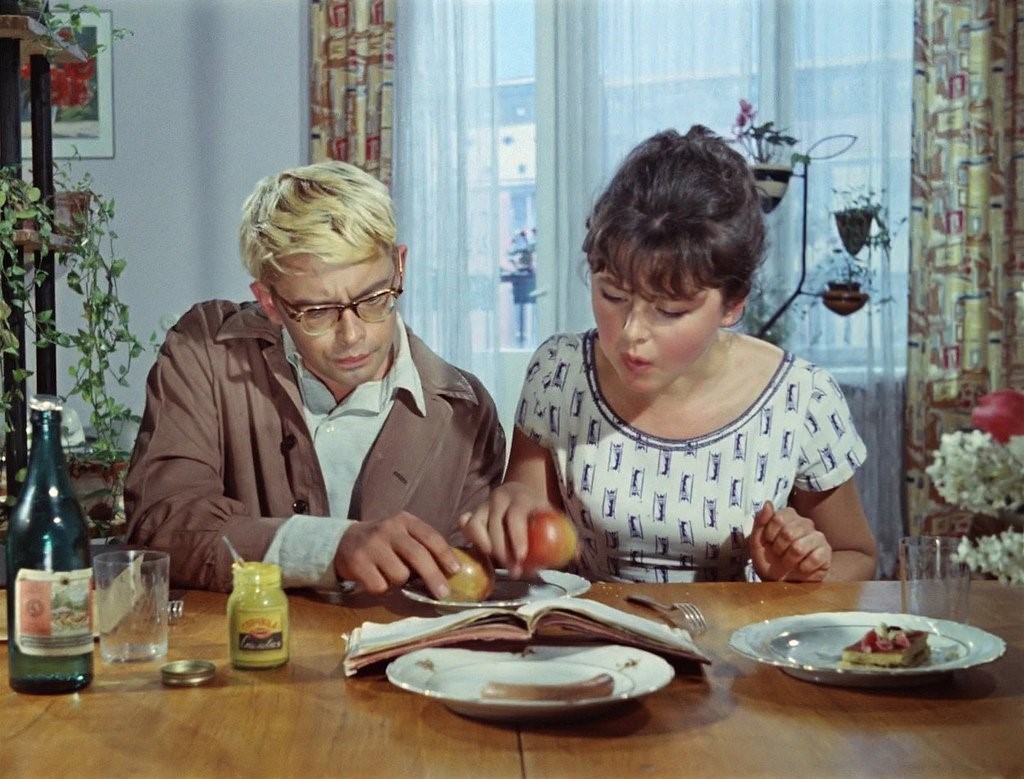 «Операция Ы и другие приключения Шурика»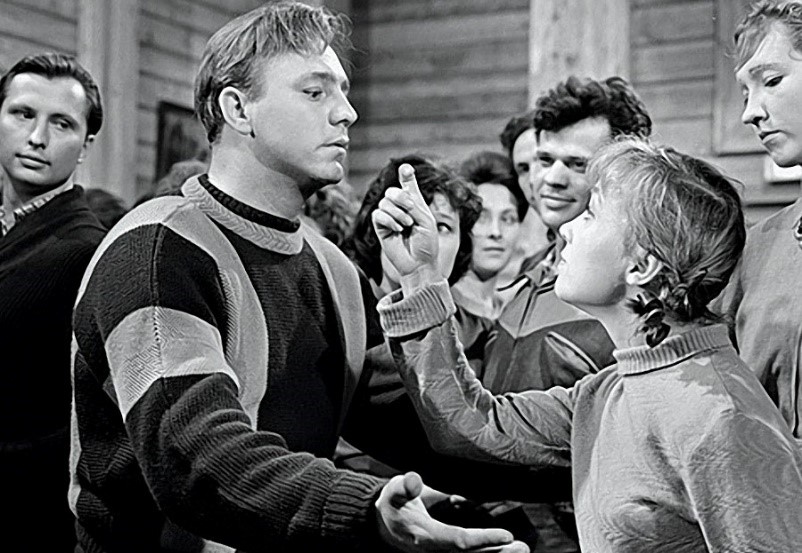 «Девчата»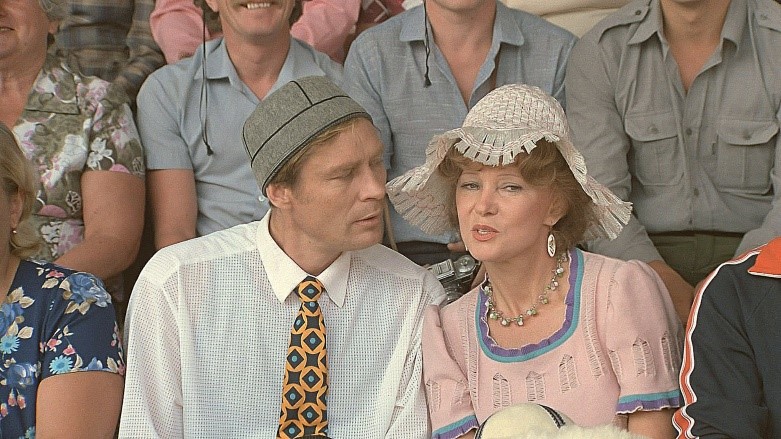 «Любовь и голуби»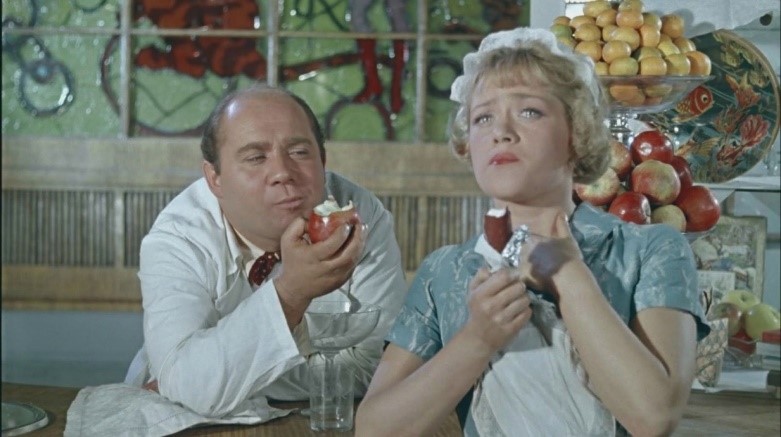 «Укротительница тигров»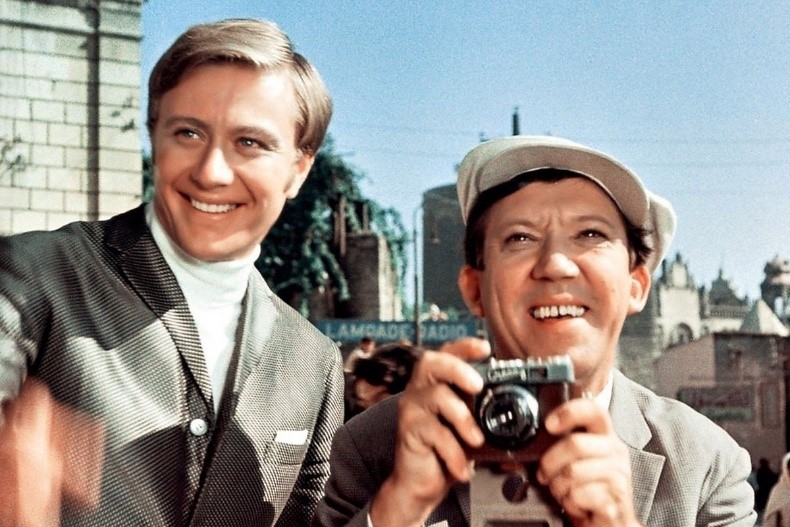 «Бриллиантовая рука»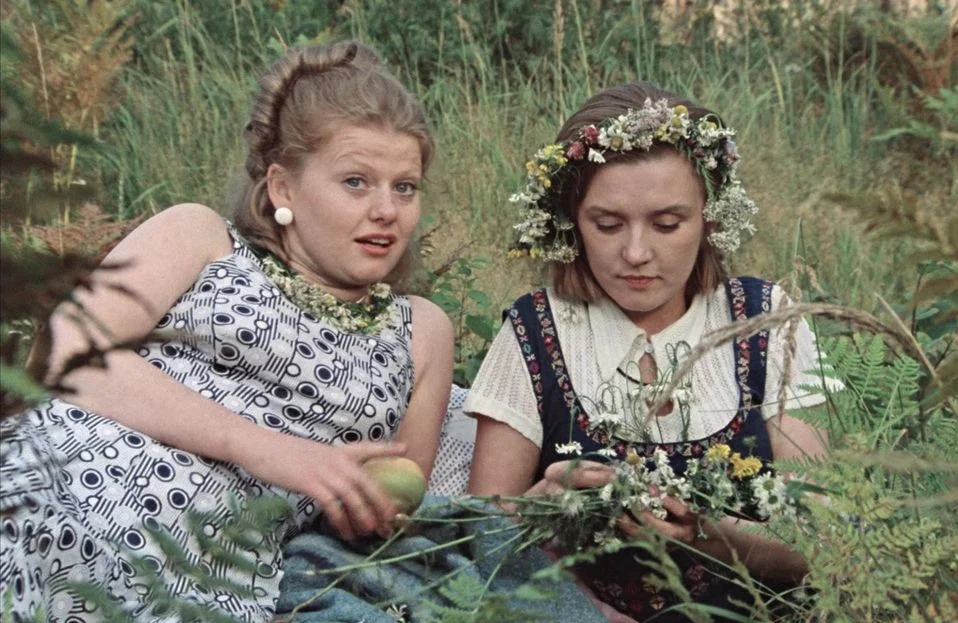 «Москва слезам не верит»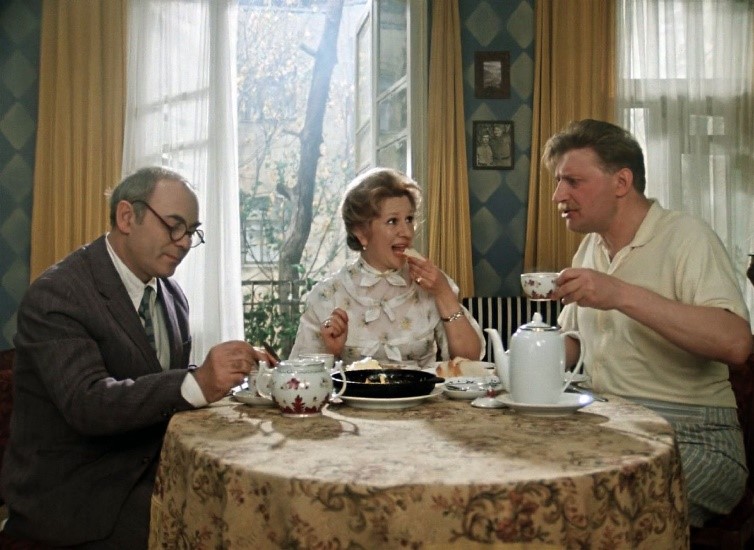 «Покровские ворота»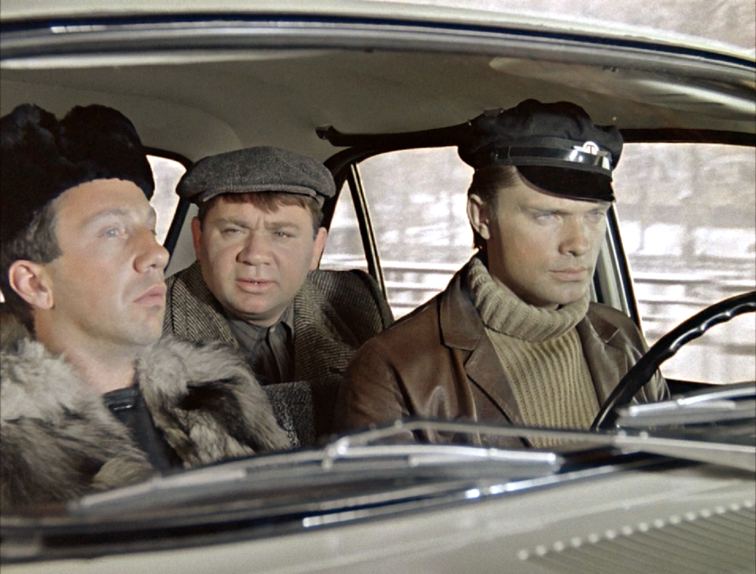 «Джентльмены удачи»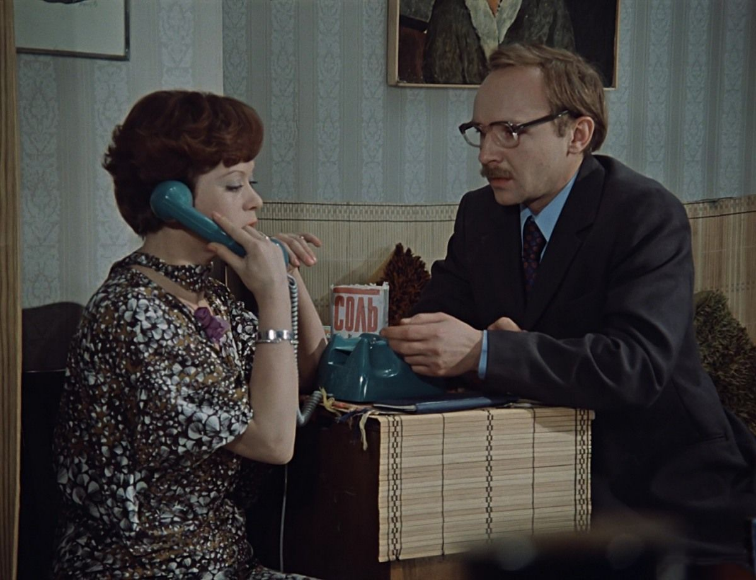 «Служебный роман»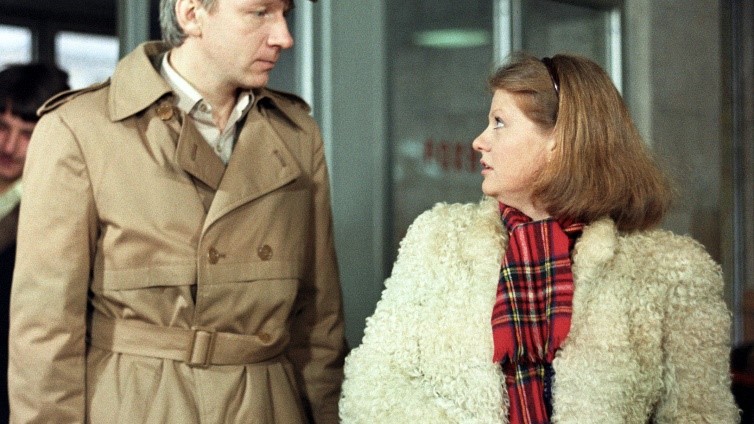 «Самая обаятельная и привлекательная»Ведущий: 3 этапа позади. Попросим жюри подвести итоги и переходим к финалу.ФиналВедущий: В финале мы вспомним наше детство. А именно, каждая команда по очереди будет называть кружки и секции в которых советские дети с удовольствием занимались. Та команда, которая сможет назвать кружок последней – выиграет в финале.Ведущий: Вот и подошла к концу наша увлекательная игра. Я попрошу жюри подвести итоги нашей игры и приглашаю команды на сцену для награждения!Ведущий: Напоследок хочется сказать нашему молодому поколению, не забывайте бабушек и дедушек, они нуждаются в вашем внимании, им интересно послушать про вашу жизнь. Не забывайте своих родных, помогайте им, ведь для этого надо так мало, просто уделить внимание. Всего вам хорошего, поздравляю с праздником - Днём бабушек и дедушек.© Материал из Справочной системы «Культура»
https://vip-cult.dev.ss.aservices.tech
Дата копирования: 24.08.2023